		Innkalling til årsmøte i Rælingen Skiklubb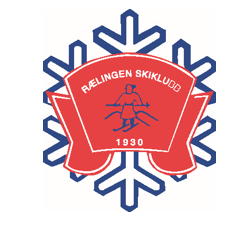 		For perioden 1.januar til 31.desember 2020		Dato:		Tirsdag, 2. juni 2021		Klokken: 	18:00		Sted: 		Marikollen Klubbhus – eventuelt Teams, nærmere				info vil komme på et senere tidspunkt. SAKSLISTE:1.         Åpning, godkjenning av innkalling og saksliste2.         Valg av dirigent, referent og 2 medlemmer til å underskrive protokollen3.         Behandle styrets årsberetning for 2020            a)         Hovedstyret            b)        Alpingruppa            c)         Hoppgruppa            d)        Langrennsgruppa            e)        Eldres avdeling            f)        Marikollen klubbhus- kafedrift4.         Regnskap med revisors beretning og budsjett for 20215.         Innkomne forslag            Innkomne forslag må være styret i hende inn 27. mai 2021	6.         Fullmakter            Styret i RSK ber årsmøtet om fullmakt til å:            -           Fastsette kontingentstørrelser for medlemskap i RSK.            -           Utnevne representanter til utvalg og ting.7.         Godkjenne valgte gruppestyrer8.         Valg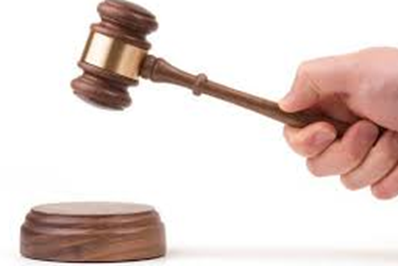 9.         Avslutning årsmøte